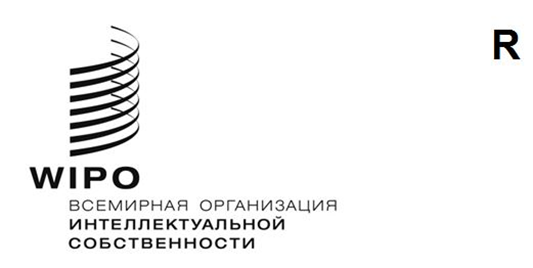 IPC/CE/55/1 Prov. 2оригинал: английскийдата: 29 февраля 2024 годаСпециальный союз по Международной патентной классификации 
(Союз МПК)Комитет экспертовПятьдесят пятая сессияЖенева, 11–13 марта 2024 годаПЕРЕСМОТРЕННЫЙ ПРОЕКТ ПОВЕСТКИ ДНЯподготовлен СекретариатомОткрытие сессииВыборы Председателя и двух заместителей ПредседателяПринятие повестки дня 
См. настоящий документ.Отчет о двадцать шестой сессии Рабочей группы по классификации пяти ведущих ведомств ИС (IP5 WG1)Устный отчет ВПТЗ США от имени пяти ведущих ведомств ИСОтчет о ходе выполнения программы пересмотра МПК 
См. проект CE 462.Отчет Группы экспертов по полупроводниковой технике (ГЭПТ) 
См. проект CE 481.Отчет о ходе выполнения программ пересмотра СПК и FI 
Отчеты ЕПВ и ВПТЗ США о СПК и отчет ЯПВ о FIПоправки к Руководству по МПК и другим основным документам МПК 
См. проекты CE 454 и CE 455.Интеграция новых перспективных технологий (НПТ) в перечень областей-кандидатов для пересмотра в рамках Дорожной карты по пересмотру МПКСм. проект CE 559.Потребность в универсальной системе индексации/обозначения нового типа, охватывающей межотраслевые технологии См. проект CE 502.Реклассификация МПК на основе ИИ – потенциальная замена «автоматическому переносу» См. проект CE 532.Прочие вопросы 
См. проект CE 559.Отчет о функционировании ИТ-систем, касающихся МПК 
Сообщение Международного бюро и проект CE 501.Опыт ведомств в области применения автоматизированной классификации (например, с использованием ИИ) Сообщения ведомств и проект CE 524.Следующая сессия Комитета экспертовЗакрытие сессии[Конец документа]